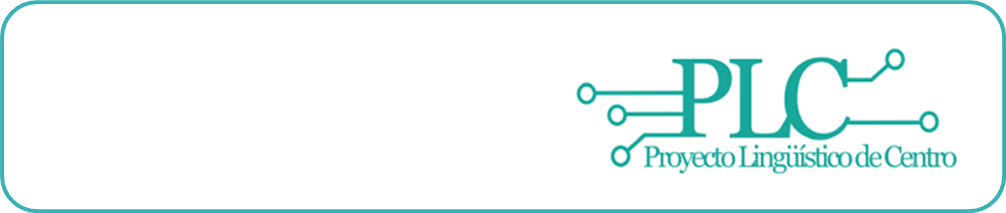 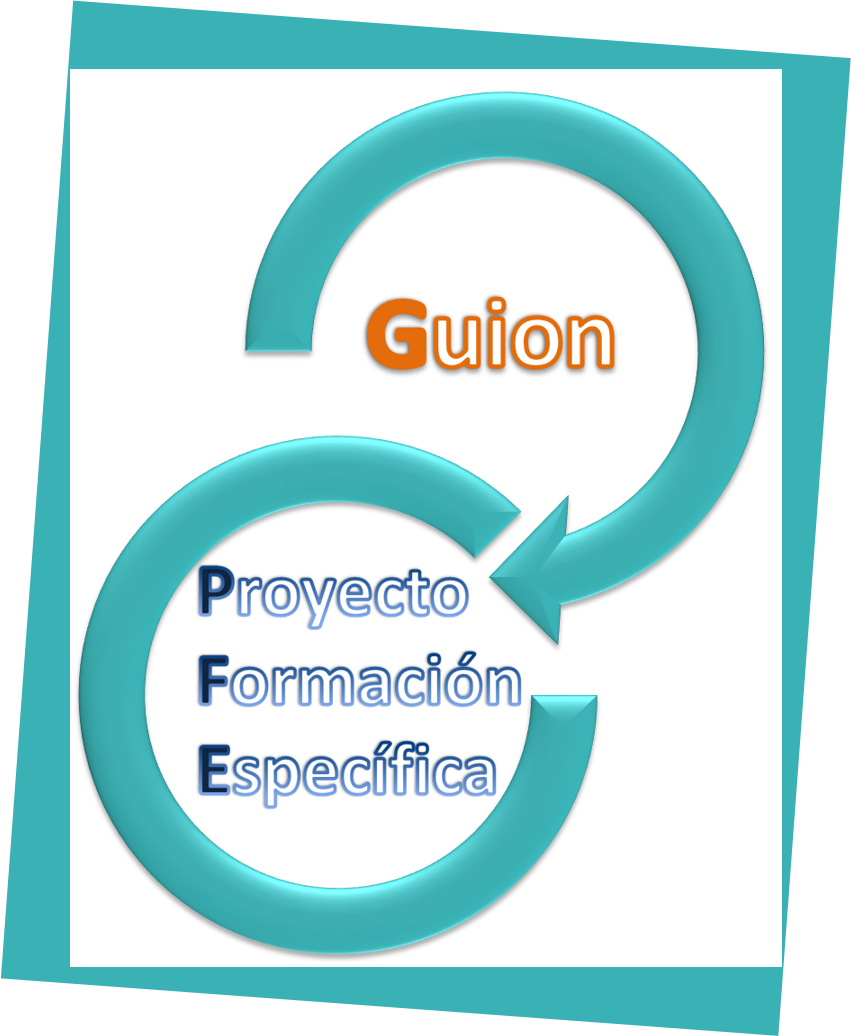 En cada uno de los años de desarrollo del programa, la formación específica en centro estará relacionada directamente con la consecución de los objetivos propuestos y de las líneas de trabajo por las que el centro haya optado.La formación específica podría girar en torno a: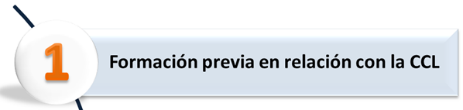 Formación previa en relación con la CCL llevada a cabo durante los últimos cursos.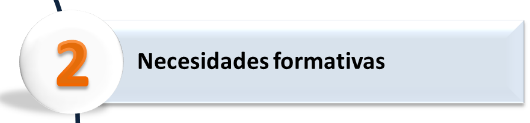 Necesidades formativas del profesorado a partir de los procesos de autoevaluación y mejora en relación con el programa.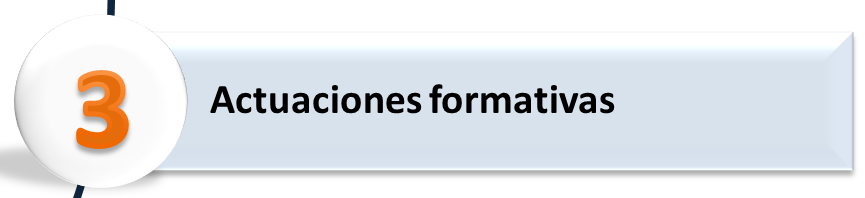 Actuaciones formativas, con incidencia en el aula, en el funcionamiento del centro y en la Comunidad Educativa necesarias para desarrollar las líneas de trabajo, los contenidos, la metodología y las estrategias seleccionadas del programa, así como para realizar su seguimiento y evaluación. Especificar tanto las actuaciones formativas como la temporización Apoyos formativos externos necesarios para desarrollar las líneas de trabajo, los contenidos, la metodología y las estrategias seleccionadas del programa, así como para realizar su seguimiento y evaluación: Formación y asesoramiento externo (expertos, buenas prácticas, etc). Documentación y recursos que se consideran necesarios. Acompañamiento de las asesorías de formación.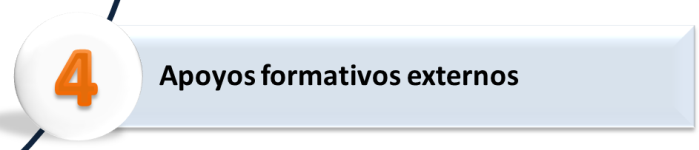 Ejemplo:Plantillas1º AÑOFormación en comprensión y expresión oral y escrita:  trabajo con tipos de texto.1º AÑOFormación en tratamiento de la lectura: proyecto lector de centro.1º AÑOFormación en competencia en comunicación lingüística (CCL) y metodología de aprendizaje basado en proyectos (ABP)1º AÑOFormación sobre instrumentos básicos de evaluación2º AÑOMapa de géneros discursivos2º AÑODiseño de tareas y trabajo por proyectos.2º AÑOFormación en expresión oral formal: debates, exposiciones, discursos...2º AÑOFormación en tratamiento de la lectura desde todas las áreas.2º AÑOFormación sobre trabajo colaborativo2º AÑOTertulias dialógicas.2º AÑOProfundización en algunas destrezas comunicativas, tanto orales como escritas2º AÑOFormación en programas de Bilingüismo: AICLE y programas educativos europeos.3º AÑOFormación en las líneas de trabajo que el centro esté implementando.3º AÑOFormación en tratamiento de la lectura desde todas las áreas.3º AÑOFormación en expresión oral formal: debates, exposiciones, discursos...3º AÑOProfundización en algunas destrezas comunicativas, tanto orales como escritas.3º AÑOFormación en programas de Bilingüismo: AICLE y programas educativos europeos.3º AÑOFormación sobre medidas, instrumentos, procedimientos, estrategias, indicadores, rúbricas de evaluación, entre otros.TEMÁTICAMODALIDADCURSO ESCOLARCOLETIVO IMPLICADO Expresión oral Curso 2016/2017 Claustro Expresión Escrita Grupo de trabajo2015/20162016/2017 1º y 2º ciclo ÁMBITOS DE MEJORA derivados de la memoria de autoevaluaciónNECESIDADES FORMATIVAS  CON RELACIÓN AL PLC  1. La expresión oral en registros formales.Estrategias de  enseñanza-aprendizaje de la expresión oral en los registros formales2. Mejorar la comprensión lectora diversificando los tipos de textosEstablecer  Secuencias didácticas sobre los niveles de comprensión lectora: literal, inferencial, valorativo-crítico.3. Fomentar el hábito lector del alumnadoEstrategias de dinamización lectora: Crear una tertulia literaria.Elaboración del proyecto lector del centroActividades de formaciónActuacionesTemporalización de las actuacionesTemporalización de las actuacionesTemporalización de las actuacionesAPOYO FORMATIVO  EXTERNOAPOYO FORMATIVO  EXTERNOAPOYO FORMATIVO  EXTERNOIndicadores de evaluaciónActividades de formaciónActuacionesTemporalización de las actuacionesTemporalización de las actuacionesTemporalización de las actuacionesFORMACIÓN  Y ASESORAMIENTODOCUMENTACIÓN Y RECURSOSACOMPAÑAMIENTO DE LAS ASESORÍASIndicadores de evaluaciónActividades de formaciónActuaciones1º2º3ºFORMACIÓN  Y ASESORAMIENTODOCUMENTACIÓN Y RECURSOSACOMPAÑAMIENTO DE LAS ASESORÍASIndicadores de evaluaciónEstrategias de  enseñanza-aprendizaje de la expresión oral en los registros formales 1.1. Estudio, debate  y elaboración de un documento síntesis  sobre  el currículo,  con respecto a los contenidos de aprendizaje de la expresión oral. xGuía de lectura  para el análisis del currículoDinamización de las sesiones de reflexión colectiva.Documento síntesis de las conclusiones del debate.Estrategias de  enseñanza-aprendizaje de la expresión oral en los registros formales 1.2. Sesiones de asesoramiento  externo sobre estrategias de enseñanza y aprendizaje de la EO.x  xSesiones  formativasUn alto porcentaje del profesorado ha participado en las actividades formativas programadas.Estrategias de  enseñanza-aprendizaje de la expresión oral en los registros formales1.3. Elaborar unidades didácticas  de todas las áreas en las que se incluya una actividad  de expresión oral.x x Modelos actividades de E.O. BBPP de E.O.En las unidades didácticas de todas las áreas se incluye, al  menos, una actividad de expresión oral.Actividades de formaciónActuacionesTemporalización de las actuacionesTemporalización de las actuacionesTemporalización de las actuacionesAPOYO FORMATIVO  EXTERNOAPOYO FORMATIVO  EXTERNOAPOYO FORMATIVO  EXTERNOIndicadores de evaluaciónActividades de formaciónActuacionesTemporalización de las actuacionesTemporalización de las actuacionesTemporalización de las actuacionesFORMACIÓN  Y ASESORAMIENTODOCUMENTACIÓN Y RECURSOSACOMPAÑAMIENTO DE LAS ASESORÍASIndicadores de evaluaciónActividades de formaciónActuaciones1º2º3ºFORMACIÓN  Y ASESORAMIENTODOCUMENTACIÓN Y RECURSOSACOMPAÑAMIENTO DE LAS ASESORÍASIndicadores de evaluaciónExpresión oral formal y debateLectura de bibliografía XLecturas formativasToma de contacto con la asesoríaComentarios individuales en ColaboraExpresión oral formal y debateUso del debate como herramienta didácticaXSesiones formativasControl de la asistencia del profesorado participanteExpresión oral formal y debateElaborar unidades didácticas de todas las áreas en las que se incluya una actividad de debateXXModelos de unidades didácticasInclusión en las Programaciones didácticas de las Unidades elaboradas.Actividades de formaciónActuacionesTemporalización de las actuacionesTemporalización de las actuacionesTemporalización de las actuacionesAPOYO FORMATIVO  EXTERNOAPOYO FORMATIVO  EXTERNOAPOYO FORMATIVO  EXTERNOIndicadores de evaluaciónActividades de formaciónActuacionesTemporalización de las actuacionesTemporalización de las actuacionesTemporalización de las actuacionesFORMACIÓN  Y ASESORAMIENTODOCUMENTACIÓN Y RECURSOSACOMPAÑAMIENTO DE LAS ASESORÍASIndicadores de evaluaciónActividades de formaciónActuaciones1º2º3ºFORMACIÓN  Y ASESORAMIENTODOCUMENTACIÓN Y RECURSOSACOMPAÑAMIENTO DE LAS ASESORÍASIndicadores de evaluación